О внесении изменений в административный регламент предоставления муниципальной услуги «Предоставление информации из информационной системы обеспечения градостроительной деятельности», утвержденный постановлением администрации Верхнесалдинского городского округа от 03 октября 2012 года  № 1982 В соответствии с Федеральным законом от 27 июля 2010 года № 210-ФЗ «Об организации предоставления государственных и муниципальных услуг», решением Думы городского округа от 30 января 2013 года № 107 «Об утверждении Положения о муниципальных правовых актах Верхнесалдинского городского округа», постановлением администрации Верхнесалдинского городского округа от 29 мая 2014 года № 1820 «Об утверждении перечня муниципальных услуг, предоставление которых организуется в государственном бюджетном учреждении Свердловской области «Многофункциональный центр предоставления государственных и муниципальных услуг»,ПОСТАНОВЛЯЮ:1. Внести в административный регламент предоставления муниципальной услуги «Предоставление информации из информационной системы обеспечения градостроительной деятельности», утвержденный постановлением администрации Верхнесалдинского городского округа от 03 октября 2012 года  № 1982 «Об утверждении административного регламента предоставления муниципальной услуги «Предоставление информации из информационной системы обеспечения градостроительной деятельности» (в редакции постановлений администрации Верхнесалдинского городского округа от 30.12.2013 № 3575, от 20.02.2014 № 657, от 15.07.2014 № 2292), следующие изменения:1) в абзаце втором пункта 6 главы 1 после слов «специалистами отдела архитектуры» дополнить словами «, работниками МФЦ»;2) пункт 6 главы 1 дополнить абзацами следующего содержания:«Информация о месте нахождения и графике работы отдела государственного бюджетного учреждения Свердловской области «Многофункциональный центр предоставления государственных услуг» в городе Верхняя Салда - почтовый адрес МФЦ: 624742, Свердловская область, город Верхняя Салда, ул. Спортивная, дом 14, корпус 1.Режим работы МФЦ:Понедельник, вторник, среда, четверг, пятница: с 9.00 часов до 18.00 часов (без перерыва). Суббота, воскресенье: выходные дни.Информация о порядке предоставления муниципальной услуги сообщается по номеру телефона для справок (консультаций) МФЦ.Телефон единого контактного центра: 8-800-200-84-40 (звонок бесплатный);3) в абзаце первом пункта 8 главы 2 после слов «администрацией Верхнесалдинского городского округа» дополнить словами «, МФЦ»;4) пункт 10 главы 2 дополнить абзацем следующего содержания:«В срок предоставления муниципальной услуги входит срок доставки документов из МФЦ в администрацию городского округа и обратно, в случае обращения заявителя через МФЦ.»;5) в пункте 15 главы 2 после слов «Отдел архитектуры» дополнить словами «, работник МФЦ»;6) в абзаце втором пункта 24 главы 3 после слов «в отдел архитектуры» дополнить словами «, МФЦ»;7) главу 3 дополнить пунктом 24.1 следующего содержания: «24.1. При обращении заявителя через МФЦ, работник МФЦ устанавливает предмет обращения, личность заявителя, в том числе проверяет предоставленные заявителем документы. МФЦ принимает документы и выдает заявителю один экземпляр Запроса заявителя на организацию предоставления муниципальных услуг с указанием перечня принятых документов и даты приема в МФЦ.Принятый запрос в МФЦ регистрируется в день поступления путем проставления штампа с регистрационным номером МФЦ. Рядом с оттиском штампа так же указывается дата приема и личная подпись оператора, принявшего запрос.МФЦ проверяет соответствие копий представляемых документов (за исключением нотариально заверенных) их оригиналам, что подтверждается проставлением на копии документа прямоугольного штампа.  Если копия документа представлена без предъявления оригинала, штамп не проставляется.»;8) пункт 26 главы 3 дополнить абзацем следующего содержания:«В случае обращения заявителя в МФЦ получение результата муниципальной услуги осуществляется заявителем в МФЦ. В данном случае специалист отдела архитектуры и градостроительства обеспечивает передачу в МФЦ результата предоставления муниципальной услуги и иных документов, ранее представленных заявителем и подлежащих возврату заявителю.»;9) главу 3 дополнить пунктом 26.1 следующего содержания:«26.1. Информационный обмен между МФЦ и отделом архитектуры и градостроительства городского округа осуществляется на бумажных носителях  курьерской доставкой работником МФЦ. Специалист отдела архитектуры и градостроительства обеспечивает прием курьера МФЦ «вне очереди».Информационный обмен так же может быть организован посредством почтового отправления, в электронном виде.Запросы заявителей, принимаемые в МФЦ, передаются специалисту отдела архитектуры и градостроительства на следующий рабочий день после приема в МФЦ. Передача запросов, принятых на других площадках филиалов (отделов) МФЦ, расположенных в другом населенном пункте, осуществляется в срок не более 5 дней, не учитываемых при исчислении срока предоставления муниципальной услуги.»;10) пункт 27 главы 4 дополнить абзацами следующего содержания:«Текущий контроль за исполнением настоящего регламента в МФЦ осуществляется должностными лицами МФЦ, ответственными за организацию работы по предоставлению муниципальной услуги.»;11) пункт 31 главы 4 дополнить абзацами следующего содержания:«Контроль порядка и условий организации предоставления муниципальной услуги администрации городского округа осуществляется посредством предоставления МФЦ администрации городского округа сводной отчетности о деятельности МФЦ.В случае выявления нарушений МФЦ требований предоставления муниципальной услуги, администрация городского округа:устанавливает сроки устранения нарушений и направляет соответствующее уведомление в МФЦ;в случае, если допущенные нарушения не были устранены в установленный срок, инициирует исключение из Перечня многофункционального центра или привлекаемой организации, в которых не устранены нарушения.»;12) главу 5 изложить в новой редакции: «Глава 5. Досудебный (внесудебный) порядок обжалования решений и действий (бездействия) органа, предоставляющего услугу, а также должностного лица и принимаемого им решения по предоставлению услуги33. Заявитель имеет право подать жалобу на решение и (или) действие (бездействие) должностных лиц администрации участвующих в предоставлении муниципальной услуги, работников МФЦ (далее - жалоба).34. Заявитель может обратиться с жалобой по основаниям и в порядке, определенным статьями 11.1 и 11.2 Федерального закона от 27 июля 2010 года № 210-ФЗ «Об организации предоставления государственных и муниципальных услуг», в том числе в следующих случаях:1) нарушение срока регистрации запроса заявителя о предоставлении муниципальной услуги;2) нарушение срока предоставления муниципальной услуги;3) требование у заявителя документов, не предусмотренных нормативными правовыми актами Российской Федерации, нормативными правовыми актами Свердловской области, муниципальными правовыми актами городского округа для предоставления муниципальной услуги;4) отказ в приеме документов, предоставление которых предусмотрено нормативными правовыми актами Российской Федерации, нормативными правовыми актами Свердловской области, муниципальными правовыми актами городского округа для предоставления муниципальной услуги, у заявителя;5) отказ в предоставлении муниципальной услуги, если основания отказа не предусмотрены федеральными законами и принятыми в соответствии с ними иными нормативными правовыми актами Российской Федерации, нормативными правовыми актами Свердловской области, муниципальными правовыми актами городского округа;6) требование с заявителя при предоставлении муниципальной услуги платы, не предусмотренной нормативными правовыми актами Российской Федерации, нормативными правовыми актами Свердловской области, муниципальными правовыми актами городского округа;7) отказ администрации городского округа, должностного лица администрации городского округа, в исправлении допущенных опечаток и ошибок в выданных в результате предоставления муниципальной услуги документах либо нарушение установленного срока таких исправлений.35. Случаи оставления жалобы без ответа:1) наличие в жалобе нецензурных либо оскорбительных выражений, угроз жизни, здоровью и имуществу должностного лица, а также членов его семьи;2) отсутствие возможности прочитать какую-либо часть текста жалобы, фамилию, имя, отчество (при наличии) и (или) почтовый адрес заявителя, указанные в жалобе.36. В удовлетворении жалобы отказывается в следующих случаях:1) наличие вступившего в законную силу решения суда, арбитражного суда по жалобе о том же предмете и по тем же основаниям;2) подача жалобы лицом, полномочия которого не подтверждены в порядке, установленном законодательством Российской Федерации;3) наличие решения по жалобе, принятого ранее в соответствии с требованиями настоящего Регламента в отношении того же заявителя и по тому же предмету жалобы.37. Основанием для начала досудебного (внесудебного) обжалования является поступление жалобы в администрацию городского округа, в МФЦ.38. Жалоба подается в письменной форме, в том числе при личном приеме заявителя, а так же может быть направлена заявителем по почте, через МФЦ, с использованием информационно-телекоммуникационной сети Интернет, а так же может быть принята при личном приеме заявителя. 39. Жалоба должна содержать:1) наименование органа, предоставляющего муниципальную услугу, должностного лица органа, предоставляющего муниципальную услугу, либо  муниципального служащего, решения и действия (бездействие) которых обжалуются;2) фамилию, имя, отчество (при наличии), сведения о месте жительства заявителя - физического лица либо наименование, сведения о месте нахождения заявителя - юридического лица, а также номер (номера) контактного телефона, адрес (адреса) электронной почты (при наличии) и почтовый адрес, по которым должен быть направлен ответ заявителю;3) сведения об обжалуемых решениях и действиях (бездействии) органа, предоставляющего муниципальную услугу, его должностного лица либо муниципального служащего;4) доводы, на основании которых заявитель не согласен с решением и действием (бездействием) органа, предоставляющего муниципальную услугу, его должностного лица либо муниципального служащего. Заявителем могут быть представлены документы (при наличии), подтверждающие доводы заявителя, либо их копии.40. В случае подачи жалобы при личном приеме заявитель представляет документ, удостоверяющий его личность в соответствии с законодательством Российской Федерации.41. В случае если жалоба подается через представителя заявителя, представляется документ, подтверждающий полномочия на осуществление действий от имени заявителя. В качестве документа, подтверждающего полномочия на осуществление действий от имени заявителя, может быть представлена:1) оформленная в соответствии с законодательством Российской Федерации доверенность (для физических лиц);2) оформленная в соответствии с законодательством Российской Федерации доверенность, заверенная печатью заявителя и подписанная руководителем заявителя или уполномоченным этим руководителем лицом (для юридических лиц);3) копия решения о назначении или об избрании либо приказа о назначении физического лица на должность, в соответствии с которым такое физическое лицо обладает правом действовать от имени заявителя без доверенности.42. В электронном виде жалоба может быть подана заявителем посредством официального сайта городского округа, предоставляющего муниципальную услугу, в информационно-телекоммуникационной сети «Интернет».При подаче жалобы в электронном виде документы, указанные в пункте 9 настоящего Регламента, могут быть представлены в форме электронных документов, подписанных электронной подписью, вид которой предусмотрен законодательством Российской Федерации, при этом документ, удостоверяющий личность заявителя, не требуется.43. Жалоба на решения, действия (бездействие) администрации городского округа, должностного лица администрации городского округа, муниципального служащего администрации городского округа, а так же руководителя и работников МФЦ, подается в администрацию и адресуется главе администрации городского округа (лицу, его замещающему) по адресу: 624760, Свердловская область, г. Верхняя Салда, ул. Энгельса, д. 46, или в МФЦ (при обжаловании действий, решений МФЦ, работников МФЦ).44. Жалоба должна быть рассмотрена в течение пятнадцати рабочих дней со дня ее регистрации, а в случае обжалования отказа администрации городского округа, должностного лица, муниципального служащего администрации городского округа в приеме документов у заявителя либо в исправлении допущенных опечаток и ошибок или в случае обжалования нарушения установленного срока таких исправлений – в течение пяти рабочих дней со дня её регистрации.45. Жалоба, поступившая в письменной форме в орган, предоставляющий муниципальную услугу, подлежит обязательной регистрации в журнале учета жалоб (далее - Журнал) не позднее следующего рабочего дня со дня ее поступления с присвоением ей регистрационного номера.46. По результатам рассмотрения жалобы принимается одно из следующих решений:1) удовлетворение жалобы, в том числе в форме отмены принятого решения, исправления допущенных администрацией городского округа опечаток и ошибок в выданных в результате предоставления муниципальной услуги документах, возврата заявителю денежных средств, взимание которых не предусмотрено нормативными правовыми актами Российской Федерации, нормативными правовыми актами Свердловской области, муниципальными правовыми актами городского округа, а также в иных формах;2) отказ в удовлетворении жалобы.47. При удовлетворении жалобы администрация городского округа, МФЦ принимает исчерпывающие меры по устранению выявленных нарушений, в том числе по выдаче заявителю результата муниципальной услуги, не позднее пяти рабочих дней со дня принятия решения, если иное не установлено законодательством Российской Федерации.48. Ответ по результатам рассмотрения жалобы направляется заявителю не позднее дня, следующего за днем принятия решения, в письменной форме.49. Ответ по результатам рассмотрения жалобы подписывается уполномоченным на рассмотрение жалобы должностным лицом администрации городского округа, руководителем МФЦ.50. Отдел архитектуры уведомляет МФЦ в любой письменной форме о готовности результата рассмотрения жалобы (в день принятия решения) и передает в МФЦ результат рассмотрения жалобы для выдачи заявителю в срок, не позднее рабочего дня, следующего за днем окончания срока для ее рассмотрения, для выдачи заявителям (в случае подачи жалобы через МФЦ).51. По желанию заявителя ответ по результатам рассмотрения жалобы может быть представлен не позднее дня, следующего за днем принятия решения, в форме электронного документа, подписанного электронной подписью уполномоченного на рассмотрение жалобы должностного лица администрации городского округа, вид которой установлен законодательством Российской Федерации.52. Особенности подачи и рассмотрения жалоб на решения и действия (бездействие) администрации городского округа, предоставляющей муниципальные услуги, и ее должностных лиц, муниципальных служащих администрации городского округа, предоставляющих муниципальные услуг  определены  постановлением администрации Верхнесалдинского городского округа от 19 июля 2013 года  № 1888 «Об утверждении Положения об особенностях подачи и рассмотрения жалоб на решения и действия (бездействие) администрации городского округа, предоставляющей муниципальные услуги, и ее должностных лиц, муниципальных служащих администрации городского округа, предоставляющих муниципальные услуг».  53. Заявитель имеет право на получение информации и документов, необходимых для обоснования и рассмотрения жалобы.54. Информация о порядке подачи и рассмотрения жалобы доводится до заявителя следующими способами:путем использования услуг почтовой связи;путем размещения на официальном сайте городского округа;при личном обращении в администрацию городского округа;посредством телефонной связи;путем использования электронной связи;через МФЦ.55. В случае получения неудовлетворительного решения, принятого в ходе рассмотрения обращения в администрации городского округа, МФЦ, заявитель имеет право обратиться в судебные органы в установленном законодательством порядке».2. Настоящее постановление опубликовать в официальном печатном издании и разместить на официальном сайте городского округа.3. Контроль за выполнением настоящего постановления оставляю за собой.И.о. главы администрации городского округа                                       И.В. Туркина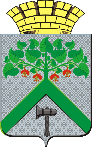 АДМИНИСТРАЦИЯВЕРХНЕСАЛДИНСКОГО ГОРОДСКОГО  ОКРУГАПОСТАНОВЛЕНИЕАДМИНИСТРАЦИЯВЕРХНЕСАЛДИНСКОГО ГОРОДСКОГО  ОКРУГАПОСТАНОВЛЕНИЕАДМИНИСТРАЦИЯВЕРХНЕСАЛДИНСКОГО ГОРОДСКОГО  ОКРУГАПОСТАНОВЛЕНИЕот__26.01.2015___ №___278__г. Верхняя Салда